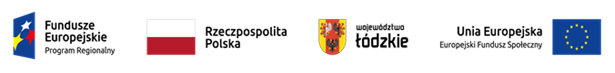 Projekt nr RPLD.11.03.01-10-0003/20, pn. ” Centrum Kształcenia Zawodowego w Łęczycy miejscem zdobywania nowych umiejętności i kwalifikacji” 
współfinansowany ze środków Europejskiego Funduszu Społecznego 
w ramach Regionalnego Programu Operacyjnego Województwa Łódzkiego na lata 2014-2020HARMONOGRAM ZAJĘĆ W RAMACH KURSU edycja  IZadanie 2. Spawanie metodą MAG-135Zajęcia praktyczneZajęcia będą odbywały się w budynku CKZ  w sali nr  9( spawalnia )L.p.DataZajęciaLiczba godzinProwadzący zajęcia1.20.05.202114.00-19.457Waldemar Czarnecki2.22.05. 20218.00-14.408Waldemar Czarnecki3.25.05. 202114.00-19.457Waldemar Czarnecki4.27.05. 202114.00-19.457Waldemar Czarnecki5.29.05. 20218.00-14.408                  Waldemar Czarnecki6.31.05. 202114.00-19.457Waldemar Czarnecki7.2.06. 202114.00-19.457Dariusz Tomczyński8.7.06. 202114.00-19.457Dariusz Tomczyński9.9.06. 202114.00-19.457Dariusz Tomczyński10.12.06. 20218.00-14.408Dariusz Tomczyński11.14.06. 202114.00-19.457Dariusz Tomczyński12.16.06. 202114.00-19.457Dariusz Tomczyński13.19.06. 20218.00-14.408Dariusz Tomczyński14.21.06. 202114.00-19.457Dariusz Tomczyński15.22.06. 202114.00-19.457Dariusz Tomczyński16.23.06. 202114.00-19.457Dariusz Tomczyński17.25.06. 202115.00-18.154Dariusz TomczyńskiRAZEM120h